Пожалуйста, изучите следующую информацию по технике безопасности во избежание нарушения нормального функционирования прибора, его поломки или причинения вреда здоровью:1. Пожалуйста, внимательно изучите положения данного Руководства. Используйте прибор только по назначению, указанному в Руководстве.2. Проверьте соответствие рабочего места правилам техники безопасности.3. Работайте прибором только в хорошо проветриваемых помещениях.4. Данный прибор не предусмотрен для самостоятельного использования детьми; людьми с физическими, органолептическими, умственными нарушениями здоровья; а также людьми, у которых отсутствует достаточно опыта и знаний для самостоятельного использования прибора – в данном случае работа с прибором возможна только под присмотром людей, которые смогут обеспечить безопасность использования. Следите за тем, чтобы дети не играли с прибором.5. Перед подключением прибора к сети убедитесь в том, что напряжение сети соответствует указанному напряжению на паспортной табличке с техническими данными прибора.6. Следите за тем, чтобы шнур электропитания не касался острых краев и горячих поверхностей.7. Не касайтесь нагретых частей прибора. В процессе работы насадки паяльника сильно нагреваются.8. Не работайте паяльником рядом с легковоспламеняющимися материалами.9. Не работайте паяльником рядом с объектами, находящимися под напряжением.10. Не используйте прибор вне помещений. Использование прибора допускается только в закрытых помещениях с хорошей вентиляцией.11. При работе прибором держите его за специальную рукоятку.12. Не оставляйте включенный прибор без присмотра.13. Следите за тем, чтобы дети не находились рядом с включенным прибором.14. Отключайте сетевой шнур от сети электропитания если прибор не используется или при обслуживании прибора. При извлечении вилки шнура питания из розетки не тяните за сетевой шнур, держите за вилку.15. Перед очисткой прибора или помещением его на хранение дождитесь пока нагретые части прибора остынут до комнатной температуры.16. Производите замену только остывших до комнатной температуры насадок паяльника.17. Запрещено погружать прибор в жидкости.18. Запрещено использовать прибор если шнур питания поврежден.19. Если шнур питания поврежден, он должен быть заменен. Замена производится производителем или уполномоченными квалифицированными специалистами.20. Не разбирайте и не ремонтируйте прибор самостоятельно. Ремонт и настройка прибора должны осуществляться только опытными профессионалами.21. Утилизация электрических приборов должна осуществляться отдельно от утилизации домашнего мусора.22. Уточните информацию о правилах утилизации электрических приборов в Вашем регионе.Данная паяльная станция по пластику («Горячий степлер») представляет собой высокоэффективный профессиональный инструмент.Для проведения штатных ремонтных и восстановительных работ в случае сколов, трещин и разрывов жестких и гибких частей объектов из термопластика.Подходит для ремонта автомобильных частей, объектов, применяющихся в силовых видах спорта, промышленности и др. областях.Данный прибор возможно применить как в профессиональной, так и в любительской сферах деятельности для проведения надежных, структурных ремонтных работ применительно к любому виду пластиковых материалов.  Данный прибор обеспечивает сильный нагрев в процессе работы. Будьте осторожны при установке скоб, не дотрагивайтесь до горячих поверхностей прибора.Перед проверкой результата проведенных ремонтных работ дождитесь пока ремонтируемая область остынет до комнатной температуры.Используйте прибор в хорошо проветриваемом помещении во избежание отравления выделяемыми парами нагретого пластика.Не работайте прибором вблизи легковоспламеняющихся материалов.Периодичность работы прибором: каждые 30 сек. работы включенным прибором прерывайте 30 сек. отдыхом предварительно выключив прибор.Температура наконечника прибора через 30 сек. работы может достигать 300°С.Напряжение: 110-130В или 220-240ВПотребляемая мощность: 40ВтНапряжение паяльника: 1.6В (Переменный ток)Скобы «плоская волна»: оптимальны для ремонта небольших сколов в объектах из жесткого пластика.Скобы «волна»: оптимальны для ремонта больших, длинных сколов и для соединения нескольких частей объектов из жесткого пластика.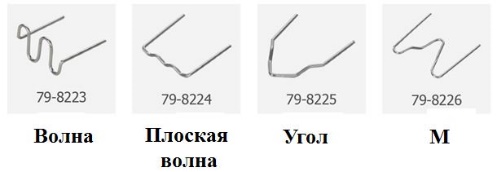 Скобы «угол» и «м»: оптимальны для ремонта и укрепления сломанных частей углов, округлых поверхностей или объектов сложных форм.1. Извлеките прибор из упаковки. Утилизируйте упаковку (пластиковые пакеты) или уберите их в недоступное для детей место во избежание возможной угрозы удушья!2. Расположите станцию на ровную твердую поверхность.3. Подключите станцию к сети питания.4. Включите станцию установив поворотный переключатель в позицию «ON».5. Установите температуру на температурной шкале в соответствии с типом материала, который будет подвергнут ремонту.LOW («низкая») – для тонкого и мягкого пластика.MEDIUM («средняя») – для более плотного и полужесткого пластика.HIGH («высокая») – для толстого и жесткого пластика.6. Установите соответствующую скобу в разъемы насадки паяльника.7. Нажмите и удерживайте в течение 10 секунд кнопку нагрева для того, чтобы температура насадки достигла максимума установленной температуры.8. Осторожно установите нагретую скобу в пластиковую часть ремонтируемого объекта. Располагайте скобы параллельно под прямым углом к ремонтируемой поверхности, продолжая удерживать кнопку нагрева.9. После окончания работы дождитесь пока ремонтируемая область остынет до комнатной температуры, удалите ножки скобы с помощью боковых кусачек и отшлифуйте отремонтированную поверхность объекта.1. В процессе работы с тонкими или мягкими материалами, будьте аккуратны – слишком сильное нажатие прибора может продавить материал и воздействовать на материалы, расположенные рядом, не применяйте излишнюю силу.2. При работе с плотными или жесткими материалами для того, чтобы скобы степлера встали необходимым образом, можно немного надавить на него.3.При ремонте объектов с длинной линией повреждения, рекомендуется начать с той его части, где повреждение наиболее сильное, затем продвигаться к целой части объекта.4. При ремонте объекта с отделившимися от него частями начинайте ремонт с края объекта постепенно двигаясь к центру. Гарантийный срок эксплуатации – 1 год со дня продажи изделия. На изделия, у которых отсутствует дата продажи, гарантия не распространяется. Обмен неисправных изделий осуществляется через торговую сеть при предъявлении чека и гарантийного талона. Изделия с механическими повреждениями гарантии не подлежат. Паяльная станция по пластику с регулятором температуры («Горячий Стэплер»)Модель: ZD-8905CРуководство Пользователя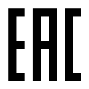 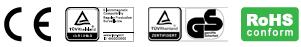 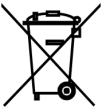 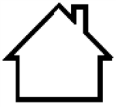 Паяльная станция по пластику с регулятором температуры («Горячий Стэплер»)Модель: ZD-8905CРуководство ПользователяОБЩАЯ ХАРАКТЕРИСТИКАВНИМАНИЕТЕХНИЧЕСКИЕ ХАРАКТЕРИСТИКИ:КодНапряжениеМощностьПаяльникМодель наконечникаКод наконечника89-0507110-130В40ВтZD-725D79-8223D2-389-0507110-130В40ВтZD-725D79-8224D2-489-0507110-130В40ВтZD-725D79-8225D2-589-0508220-240В40ВтZD-725D79-8225D2-589-0508220-240В40ВтZD-725D79-8226D2-6СКОБЫИНСТРУКЦИЯ ПО ПРИМЕНЕНИЮИНФОРМАЦИЯ ПО ТЕХНИКЕ БЕЗОПАСНОСТИГАРАНТИЙНЫЕ ОБЯЗАТЕЛЬСТВАДата продажи Штамп магазина